الإختبار الثالث في الرياضيات   التمرين الأول :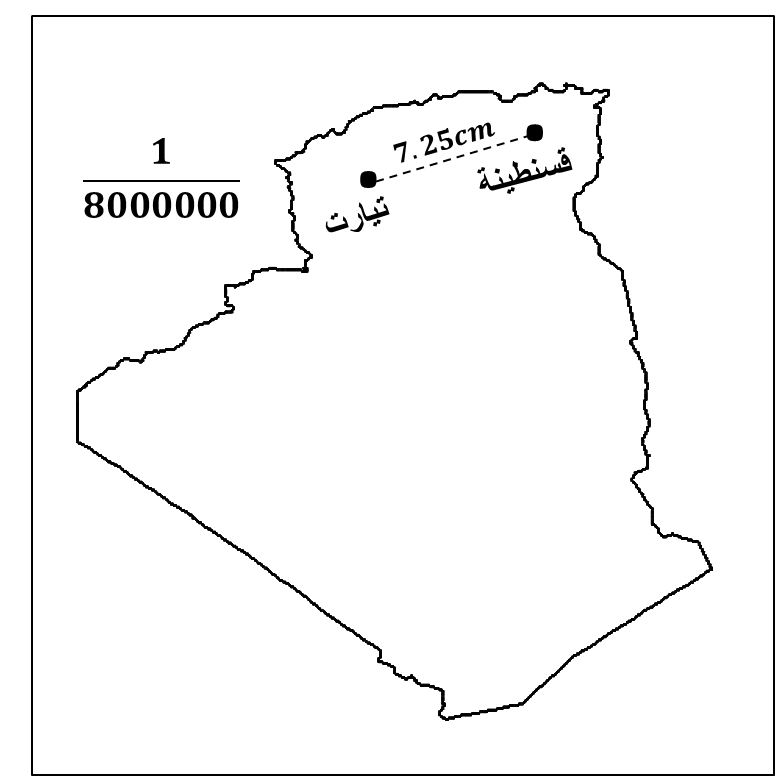 - وضع أستاذ الاجتماعيات على السبورة خريطة للجزائر التالية   1/ ماذا يعني الكسر  المكتوب في الخريطة ؟2/ ماهي المسافة الحقيقية بين قسنطينة وتيارت بـ    مع العلم ان المسافة بينهما على الخريطة 3/ يوجد في قسنطينة مطار ينقل رحلات الحج الى مدينة جدة على مسافة  - أوجد المسافة على الخريطة بين قسنطينة ومدينة جدة ؟ التمرين الثاني :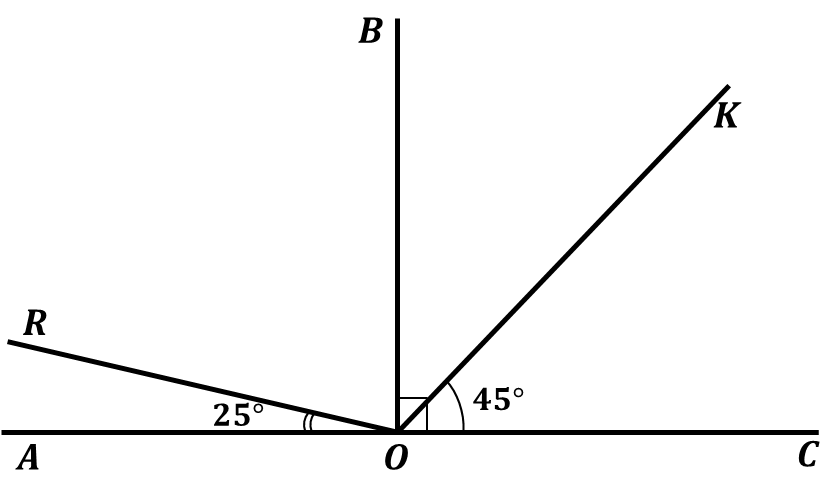 1/ أعد رسم الشكل بإستعمال الأدوات الهندسية المناسبة.2/  أحسب قيس الزوايا :    و    و  3/ أكتب الجدول ثم أتممه: Belhocine : https://prof27math.weebly.com/ التمرين الثالث :- يبيع أحمد في السوق برتقالاً فوضع جدول تناسبية يبين فيه وزن وسعر البيع :1/ أوجد معامل التناسبية للجدول ، وماذا يمثل ؟2/ أكمل الجدول .   الوضعية الادماجية  : أُعلِنت نتائج الإنتخاب لأعضاء المجلس الشعبي الوطني التي جرت يوم  ماي - إاليك النسب المئوية للأحزاب الفائزة في الإنتخابات :
1/ أتمم الجدول .2/ مثل الجدول في مخطط دائري .3/ ماهو عدد اعضاء جبهة التحرير الوطني علما أن مجموع كل أعضاء الأحزاب - إذا علمت ان الأشخاص المصوتين في الانتخاب بلغ  وقد تم رفض منهم  ورقة تصويت
4/ أحسب النسبة المئوية لعدد الاوراق المرفوضة . Belhocine : https://prof27math.weebly.com/مع تمنايتي أستاذ المادة بن داودي  علي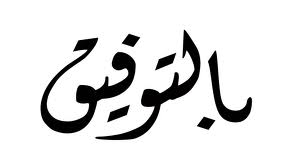  السنة الدراسية : 2016/2017 المؤسسة : احمد توفيق المداني المدة الزمنـــية : 2ســــــــــــــــــــــــــا المستـوى : السنة الأولى متوسطالزاوية.....نوعها.....مستقيمة......قائمةالوزن السعر المجموعباقي الأحزابحزب العمالالتجمع الوطنيحركة مجتمع السلمجبهة التحرير الوطنيالأحزابنسبة أعضاء الحزب...............الزاوية